Publicado en España el 30/10/2020 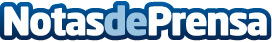 Tecnocentro confirma el crecimiento del autoconsumo fotovoltaico empresarialEn tres años el gasto procedente de energías renovables en nuestro país se ha multiplicado un 800%. Los nuevos consumidores confirman el ahorro de costes e impacto medioambientalDatos de contacto:Tecnocentro969 225 814 Nota de prensa publicada en: https://www.notasdeprensa.es/tecnocentro-confirma-el-crecimiento-del Categorias: Finanzas Emprendedores Consumo Sector Energético http://www.notasdeprensa.es